19 февраля 2020 года на базе Центра досуга и творчества молодёжи состоялся конкурс «А ну-ка парни!».В конкурсе приняли участие 5 школ района и военнослужащие, проходившие срочную службу в г.Богучар. В качестве почетного гостя на мероприятии побывал председатель Территориальной избирательной комиссии Богучарского района Заикин Сергей  Иванович, поздравил конкурсантов с наступающим праздником – Днем защитника Отечества, пожелал достойно выступить в конкурсе, чистого безоблачного неба и чтобы на земле всегда был мир и благополучие . Команды представляли домашнее задание, толчок гири, разборка и сборка автомата, надевание химзащиты, интеллектуальные конкурсы.В ходе интересной увлекательной борьбы I место заняла команда Богучарского общеобразовательного лицея;II место – команда Богучарского многопрофильного колледжа;III место – команда МКОУ «Богучарская СОШ №1». С праздником конкурсантов поздравили артисты самодеятельности. Всем победителям были вручены почётные грамоты и подарки от Управления по образованию и молодежной политике Богучарского муниципального района. 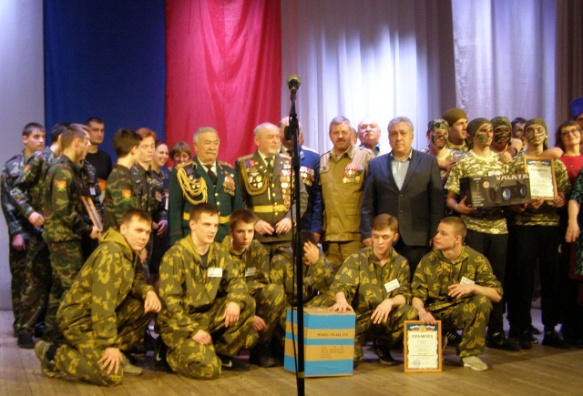 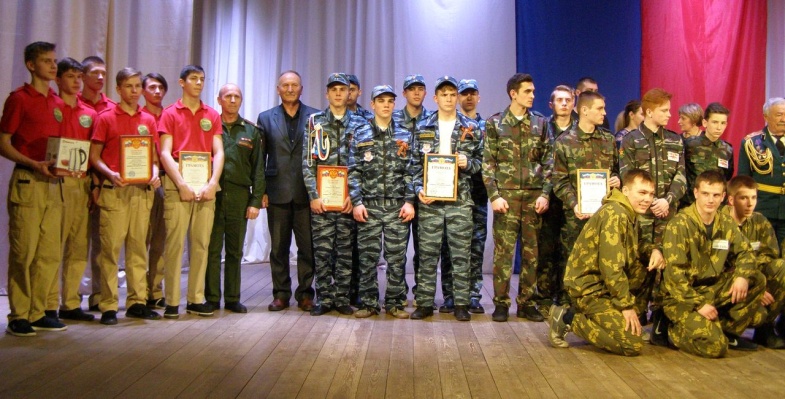 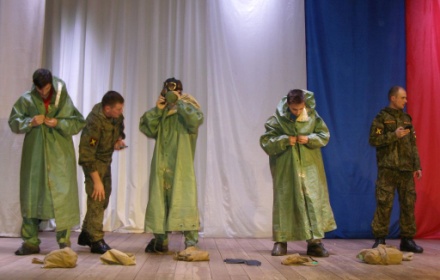 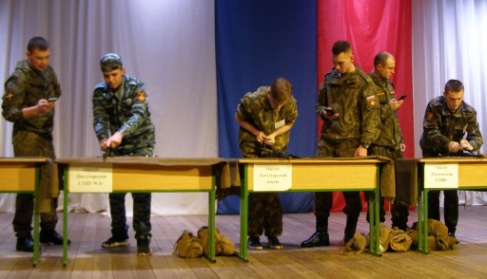 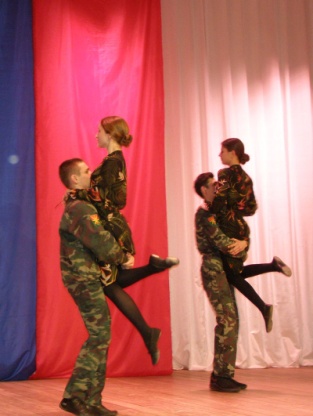 